Муниципальное бюджетное общеобразовательное учреждение«Средняя общеобразовательная школа № 2»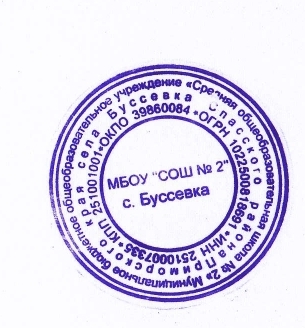 села  Буссевка Спасского района Приморского края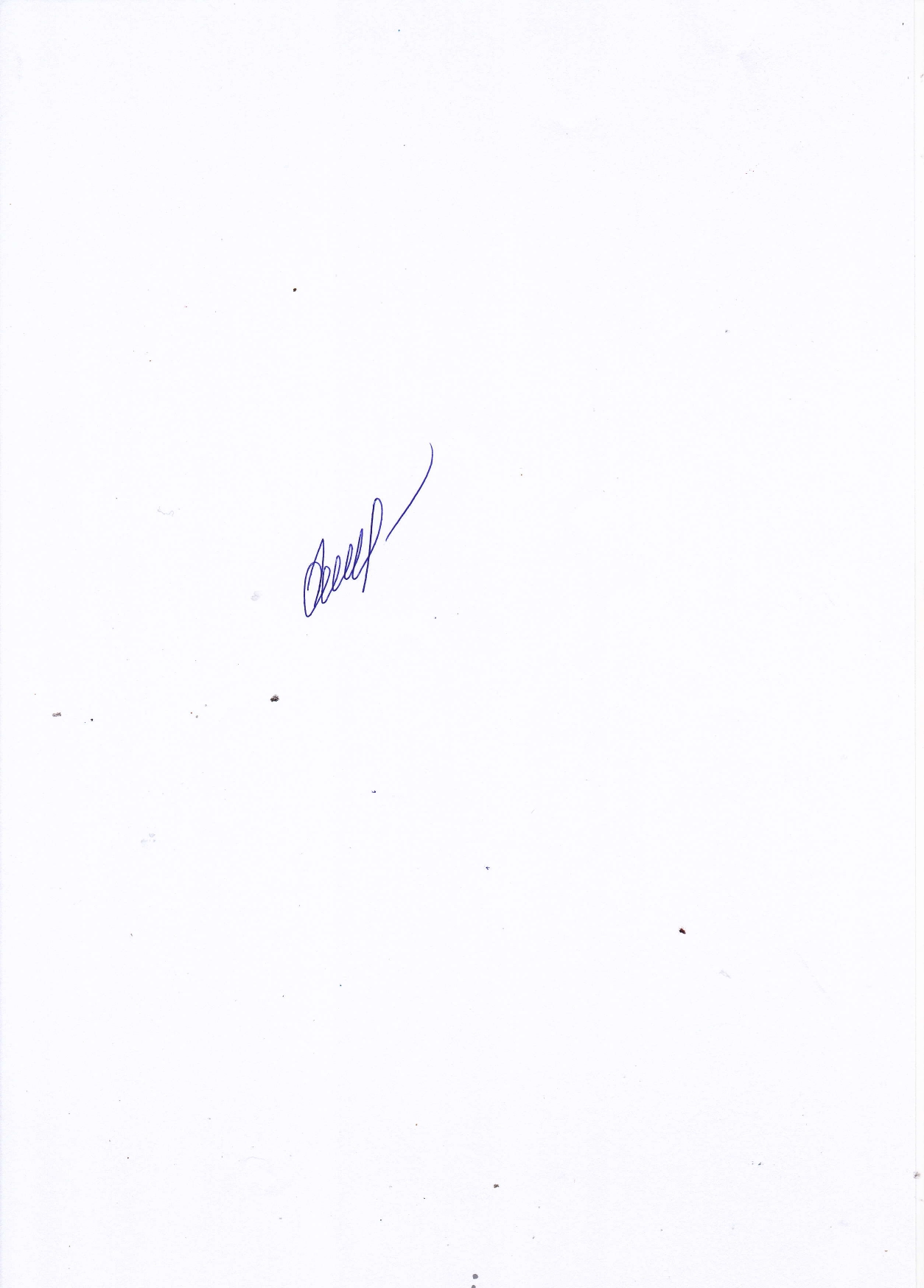 Принята                                                Согласовано                                                     Утвержденана методическом                             зам.директора по УВР                          приказом директораобъединении                                    ______ Хомякова Г.И.             МБОУ «СОШ № 2» с. БуссевкаПротокол от «30» августа 2022 года №1    от «30» августа 2022 от  «31»августа  2022 года  № 63                                                      года  № 63                                                      Рабочая программапо русскому языку                                                                               предмет10-11  классы                                                        Составитель: Солянок Светлана Александровна, учитель русского языка и литературы первой категории, Прокопец Оксана Владимировна,учитель русского языка и литературы первой категории                                                 2022 годПояснительная запискаРабочая программа по русскому языку  составлена на основе1.Требований Федерального  государственного образовательного стандарта среднего общего образования2.Авторской  программы по русскому языку для 10-11 классов Н.Г. Гольцовой. 2012 г.3.Основной образовательной программы среднего общего образования МБОУ «СОШ №2» с.  Буссевка,4. Рабочей программы воспитания МБОУ «СОШ №2» с. Буссевка,5.Учебного плана МБОУ «СОШ №2» с. Буссевка.Программа по русскому языку для 10 класса рассчитана на 1 час в неделю, 34 часа в год.Изучение русского языка ведется по учебнику «Русский язык 10, 11 класс»Н.Г. Гольцова, И.В. Шамшин, М.А. Мищерина ООО «ТИД «Русское слово РС», 2019 годПЛАНИРУЕМЫЕ РЕЗУЛЬТАТЫ ОСВОЕНИЯ УЧЕБНОГО КУРСАЛичностные результаты освоения рабочей программы по русскому языку для среднего общего образования отражают готовность обучающихся руководствоваться системой позитивных ценностных ориентаций и расширение опыта деятельности на её основе и в процессе реализации основных направлений воспитательной деятельности, в том числе в части:Патриотического воспитания:осознание российской гражданской идентичности в поликультурном и многоконфессиональном обществе, понимание роли русского языка как государственного языка Российской Федерации и языка межнационального общения народов России; проявление интереса к познанию русского языка, к истории и культуре Российской Федерации, культуре своего края, народов России в контексте учебного предмета «Русский язык»; ценностное отношение к русскому языку, к достижениям своей Родины — России, к науке, искусству, боевым подвигам и трудовым достижениям народа, в том числе отражённым в художественных произведениях; уважение к символам России, государственным праздникам, историческому и природному наследию и памятникам, традициям разных народов, проживающих в родной странеГражданского воспитания:готовность к выполнению обязанностей гражданина и реализации его прав, уважение прав, свобод и законных интересов других людей; активное участие в жизни семьи, образовательной организации, местного сообщества, родного края, страны, в том числе в сопоставлении с ситуациями, отражёнными влитературных произведениях, написанных на русском языке; неприятие любых форм экстремизма, дискриминации; понимание роли различных социальных институтов в жизни человека; представление об основных правах, свободах и обязанностях гражданина, социальных нормах и правилах межличностных отношений в поликультурном и многоконфессиональном обществе, формируемое в том числе на основе примеров из литературных произведений, написанных на русском языке; готовность к разнообразной совместной деятельности, стремление к взаимопониманию и взаимопомощи; активное участие в школьном самоуправлении; готовность к участию в гуманитарной деятельности (помощь людям, нуждающимся в ней; волонтёрство).Духовно-нравственного воспитания:ориентация на моральные ценности и нормы в ситуациях нравственного выбора;готовность оценивать своё поведение, в том числе речевое, и поступки, а также поведение и поступки других людей с позиции нравственных и правовых норм с учётом осознания последствий поступков; активное неприятие асоциальных поступков; свобода и ответственность личности в условиях индивидуального и общественного пространства.Эстетического воспитания:восприимчивость к разным видам искусства, традициям и творчеству своего и других народов; понимание эмоционального воздействия искусства; осознание важности художественной культуры как средства коммуникации и самовыражения; осознание важности русского языка как средства коммуникации и самовыражения; понимание ценности отечественного и мирового искусства, роли этнических культурных традиций и народного творчества; стремление к самовыражению в разных видах искусства.Ценности научного познания:ориентация в деятельности на современную систему научных представлений об основных закономерностях развития человека, природы и общества, взаимосвязяхчеловека с природной и социальной средой; закономерностях развития языка; овладение языковой и читательской культурой, навыками чтения как средства познания мира; овладение основными навыками исследовательской деятельности с учётом специфики школьного языкового образования;установка на осмысление опыта, наблюдений, поступков и стремление совершенствовать пути достижения индивидуального и коллективного благополучия.Физического воспитания, формирования культуры здоровья и эмоционального благополучия:осознание ценности жизни с опорой на собственный жизненный и читательский опыт; ответственное отношение к своему здоровью и установка на здоровый образ жизни (здоровое питание, соблюдение гигиенических правил, сбалансированный режим занятий и отдыха, регулярная физическая активность);осознание последствий и неприятие вредных привычек (употребление алкоголя, наркотиков, курение) и иных форм вреда для физического и психического здоровья; соблюдение правил безопасности, в том числе навыки безопасного поведения в интернетсреде в процессе школьного языкового образования; способность адаптироваться к стрессовым ситуациям и меняющимся социальным, информационным и природным условиям, в том числе осмысляя собственный опыт и выстраивая дальнейшие цели; умение принимать себя и других, не осуждая;умение осознавать своё эмоциональное состояние и эмоциональное состояние других, использовать адекватные языковые средства для выражения своего состояния, в том числе опираясь на примеры из литературных произведений, написанных на русском языке; сформированность навыков рефлексии, признание своего права на ошибку и такого же права другого человека.Трудового воспитания:установка на активное участие в решении практических задач (в рамках семьи, школы, города, края) технологической и социальной направленности, способность инициировать, планировать и самостоятельно выполнять такого рода деятельность; интерес к практическому изучению профессий и труда различного рода, в том числе на основе применения изучаемого предметного знания и ознакомления с деятельностью филологов, журналистов, писателей; уважение к труду и результатам трудовой деятельности; осознанный выбор и построение индивидуальной траектории образования и жизненных планов с учётом личных и общественных интересов и потребностей; умение рассказать о своих планах на будущее.Экологического воспитания:ориентация на применение знаний из области социальных и естественных наук для решения задач в области окружающей среды, планирования поступков и оценки их возможных последствий для окружающей среды;умение точно, логично выражать свою точку зрения на экологические проблемы; повышение уровня экологической культуры, осознание глобального характера экологических проблем и путей их решения; активное неприятие действий, приносящих вред окружающей среде, в том числе сформированное при знакомстве с литературными произведениями, поднимающими экологические проблемы;активное неприятие действий, приносящих вред окружающей среде; осознание своей роли как гражданина и потребителя в условиях взаимосвязи природной, технологической и социальной сред;готовность к участию в практической деятельности экологической направленности.Метапредметные результатыМетапредметные результаты освоения основной образовательной программы представлены тремя группами универсальных учебных действий (УУД). Регулятивные УУД: выпускник научится самостоятельно определять цели, задавать параметры и критерии, по которым можно определить, что цель достигнута; оценивать возможные последствия достижения поставленной цели в деятельности, собственной жизни и жизни окружающих людей, основываясь на соображениях этики и морали; ставить и формулировать собственные задачи в образовательной деятельности и жизненных ситуациях; оценивать ресурсы, в том числе время и другие нематериальные ресурсы, необходимые для достижения поставленной цели; выбирать путь достижения цели, планировать решение поставленных задач, оптимизируя материальные и нематериальные затраты; организовывать эффективный поиск ресурсов, необходимых для достижения поставленной цели; сопоставлять полученный результат деятельности с поставленной заранее целью.Познавательные УУД: выпускник научится искать и находить обобщённые способы решения задач, в том числе осуществлять развёрнутый информационный поиск и ставить на его основе новые (учебные и познавательные) задачи; критически оценивать и интерпретировать информацию с разных позиций, распознавать и фиксировать противоречия в информационных источниках; использовать различные модельно-схематические средства для представления существенных связей и отношений, атакже противоречий, выявленных в информационных источниках; находить и приводить критические аргументы в отношении действий и суждений другого; спокойно и разумно относиться к критическим замечаниям в отношении собственного суждения, рассматривать их как ресурс собственного развития; выходить за рамки учебного предмета и осуществлять целенаправленный поиск возможностей для широкого переноса средств и способов действия; выстраивать индивидуальную образовательную траекторию, учитывая ограничения со стороны других участников и ресурсные ограничения; менять и удерживать разные позиции в познавательной деятельности. Коммуникативные УУД: выпускник научится осуществлять деловую коммуникацию как со сверстниками, так и со взрослыми (как внутри образовательной организации, так и за её пределами), подбирать партнёров для деловой коммуникации исходя из соображений результативности взаимодействия, а не личных симпатий; при осуществлении групповой работы быть как руководителем, так и членом команды в разных ролях (генератор идей, критик, исполнитель, выступающий, эксперт и т.д.); координировать и выполнять работу в условиях реального, виртуального и комбинированного взаимодействия; развёрнуто, логично и точно излагать свою точку зрения с использованием адекватных (устных и письменных) языковых средств; распознавать конфликтогенные ситуации и предотвращать конфликты до их активной фазы, выстраивать деловую и образовательную коммуникацию, избегая личностных оценочных суждений.Предметные результаты В результате изучения учебного предмета «Русский язык» на уровне среднего общего образования выпускник научится:использовать языковые средства адекватно цели общения и речевой ситуации; • использовать знания о формах русского языка (литературный язык, просторечие, народные говоры, профессиональные разновидности, жаргон, арго) при создании текстов;создавать устные и письменные высказывания, монологические и диалогические тексты определенной функционально- смысловой принадлежности (описание, повествование, рассуждение) и определенных жанров (тезисы, конспекты, выступления, лекции, отчеты, сообщения, аннотации, рефераты, доклады, сочинения)                    • выстраивать композицию текста, используя знания о его структурных элементах;подбирать и использовать языковые средства в зависимости от типа текста и выбранного профиля обучения;правильно использовать лексические и грамматические средства связи предложений при построении текста;создавать устные и письменные тексты разных жанров в соответствии с функционально-стилевой принадлежностью текста;сознательно использовать изобразительно-выразительные средства языка при создании текста в соответствии с выбранным профилем обучения;использовать при работе с текстом разные виды чтения (поисковое, просмотровое, ознакомительное, изучающее, реферативное) и аудирования (с полным пониманием текста, с пониманием основного содержания, с выборочным извлечением информации);анализировать текст с точки зрения наличия в нём явной и скрытой, основной и второстепенной информации, определять его тему, проблему и основную мысль;извлекать необходимую информацию из различных источников и переводить её в текстовый формат; • преобразовывать текст в другие виды передачи информации; • выбирать тему, определять цель и подбирать материал для публичного выступления;соблюдать культуру публичной речи; • соблюдать в речевой практике основные орфоэпические, лексические, грамматические, стилистические, орфографические и пунктуационные нормы русского литературного языка;оценивать собственную и чужую речь с позиции соответствия языковым нормам;использовать основные нормативные словари и справочники для оценки устных и письменных высказываний с точки зрения соответствия языковым нормам. Выпускник получит возможность научиться: • распознавать уровни и единицы языка в предъявленном тексте и видеть взаимосвязь между ними;анализировать при оценке собственной и чужой речи языковые средства, использованные в тексте, с точки зрения правильности, точности и уместности их употребления; • комментировать авторские высказывания на различные темы (в том числе о богатстве и выразительности русского языка); • отличать язык художественной литературы от других разновидностей современного русского языка; • • иметь представление об историческом развитии русского языка и истории русского языкознания;выражать согласие или несогласие с мнением собеседника в соответствии с правилами ведения диалогической речи; • дифференцировать главную и второстепенную информацию, известную и неизвестную информацию в прослушанном тексте;проводить самостоятельный поиск текстовой и нетекстовой информации, отбирать и анализировать полученную информацию; • сохранять стилевое единство при создании текста заданного функционального стиля; • владеть умениями информационно перерабатывать прочитанные и прослушанные тексты и представлять их в виде тезисов, конспектов, аннотаций, рефератов; • создавать отзывы и рецензии на предложенный текст; • соблюдать культуру чтения, говорения, аудирования и письма;соблюдать культуру научного и делового общения в устной и письменной форме, в том числе при обсуждении дискуссионных проблем;соблюдать нормы речевого поведения в разговорной речи, а также в учебно-научной и официально-деловой сферах общения;совершенствовать орфографические и пунктуационные умения и навыки на основе знаний о нормах русского литературного языка; • использовать основные нормативные словари и справочники для расширения словарного запаса и спектра используемых языковых средств; • оценивать эстетическую сторону речевого высказывания при анализе текстов (в том числе художественной литературы).Предметные результаты:Язык и культура:понимать и истолковывать значения русских слов с нацио- нально-культурным компонентом (в рамках изученного), правильно употреблять их в речи; иметь представление о русской языковой картине мира; приводить примеры национального своеобразия, богатства, выразительности родного русского языка; анализировать национальное своеобразие общеязыковых и художественных метафор;иметь представление о ключевых словах русской культуры; комментировать тексты с точки зрения употребления в них ключевых слов русской культуры (в рамках изученного);понимать и истолковывать значения фразеологических оборотов с национально-культурным компонентом; анализировать и комментировать историю происхождения фразеологических оборотов; уместно употреблять их; распознавать источники крылатых слов и выражений (в рамках изученного); правильно употреблять пословицы, поговорки, крылатые слова и выражения в различных ситуациях речевого общения (в рамках изученного);характеризовать влияние внешних и внутренних факторов изменений в русском языке (в рамках изученного); иметь представление об основных активных процессах в современном русском языке (основные тенденции, отдельные приме- ры в рамках изученного); комментировать особенности новых иноязычных заимствований в современном русском языке; определять значения лексических заимствований последних десятилетий; характеризовать словообразовательные неологизмы по сфере употребления и стилистической окраске; целесообразно употреблять иноязычные слова; объяснять  причины  изменения  лексических  значений  слов и их стилистической окраски в современном русском языке (на конкретных примерах); использовать толковые словари, словари иностранных слов, фразеологические словари, словари пословиц и поговорок, крылатых слов и выражений; словари синонимов, антонимов; учебные этимологические словари; грамматические словари и справочники, орфографические словари, справочники по пунктуации (в том числе мультимедийные).Культура речи:понимать и характеризовать активные процессы в области произношения и ударения (в рамках изученного); способы фиксации произносительных норм в современных орфоэпических словарях;различать варианты орфоэпической и акцентологической нормы; соблюдать нормы произношения и ударения в отдельных грамматических формах  самостоятельных  частей  речи (в рамках изученного); употреблять слова с учётом произносительных вариантов современной орфоэпической нормы;употреблять слова в соответствии с их лексическим значением и требованием лексической сочетаемости (в рамках изученного); опознавать частотные примеры тавтологии и плеоназма;соблюдать синтаксические нормы современного русского литературного языка: предложно-падежное управление; по- строение простых предложений‚ сложных предложений разных видов; предложений с косвенной речью;распознавать и исправлять типичные ошибки в предложно-падежном управлении; построении простых предложений‚ сложных предложений разных видов; предложений с косвенной речью;Речь. Речевая деятельность. Текст:пользоваться различными видами чтения (просмотровым, ознакомительным, изучающим, поисковым) учебно-научных, художественных, публицистических текстов различных функционально-смысловых типов, в том числе сочетающих разные форматы представления информации (инфографика, диаграмма, дисплейный текст и др.);владеть умениями информационной переработки прослушанного или прочитанного текста; основными способами и средствами получения, переработки и преобразования информации (аннотация, конспект); использовать графики, диаграммы, схемы для представления информации;анализировать структурные элементы и языковые особенности анекдота, шутки; уместно использовать жанры разговор- ной речи в ситуациях неформального общения;анализировать структурные элементы и языковые особенности делового письма;создавать устные учебно-научные сообщения различных видов, отзыв на проектную работу одноклассника; принимать участие в учебно-научной дискуссии;понимать и использовать в собственной речевой практике прецедентные тексты; анализировать и создавать тексты публицистических жанров (проблемный очерк);создавать тексты как результат проектной (исследовательской) деятельности; оформлять реферат в письменной форме и представлять его в устной и письменной форме;владеть правилами информационной безопасности при общении в социальных сетях.                                  Содержание учебного предмета                                                           10 классРаздел 1.Общие сведения о языке. 1 чСлово о русском языке. Язык и общество. Язык и история народа.Периоды в истрии русского языка. Активные процессы в современном русском языке. Стилистические функции устаревших слов.Раздел 2. Лексика, фразеология, лексикография. 7 ч.Лексика. Слово и его лексическое значение. Сфера употребления русской лексики. Омонимы, синонимы, паронимы, антонимы. Способы словообразования. Выразительные средства словообразования.Основные виды языковых норм.: орфоэпические, лексические, стилистические и грамматические (морфологические и синтаксические). Обобщающее повторение по фонетике, графике и орфографии. Основы современного литературного произношения. Орфографические нормы. Принципы русской орфоргафии. Орфограммы в корнях слова. Орфограммы в приставках и суффиксах. Орфограммы в окончаниях.Обобщающий урок по теме «Орфография». Грамматические нормы. Нормативные словари современного русского языка и справочники. Раздел 3. Фонетика. Графика. Орфоэпия  2 ч.Фонетикакакразделнауки о языке. Звуккакединицаязыка. Звукиречи; гласные и согласныезвуки. Ударение в слове. Гласныеударные и безударные. Твердые и мягкиесогласные. Твердые и мягкиесогласные, неимеющиепарныхзвуков. Звонкие и глухиесогласные. Сонорныесогласные. Шипящие и ц. Сильные и слабыепозициизвуков .Фонетическийразборслова.Орфоэпическиесловари.Раздел  4.Морфемика и словообразование – 2 ч.Способы словообразованя. Выразительные словообразовательные средства.Раздел 5. Морфология и орфография . 16 + 6 ч.Трудные случаи употребления множественного числа и родительного падежа имен существительных. Трудные случаи употребления личных окончаний глаголов. Причастия. Деепричастия. Склонение порядковых и количественных числительных. Местоимение. Наречие. Служебные части речи.Трудные вопросы правописания н и нн в суффиксах сущ, прил, нар. Правописание не и ни с разными чатями речи. Правописание не и ни в составе предложений.                                                                Тематический план. 10 классКалендарно-тематическое планирование по русскому языкудля 10 класса                                          Содержание учебного предмета 11 классСодержание учебного предметаВведениеИз истории русского языкознания.			СловосочетаниеКлассификация словосочетаний. Виды синтаксической связи.Синтаксический разбор словосочетания.			ПредложениеПонятие о предложении. Классификация предложений. Предложения простые и сложные.			Простое предложениеВиды предложений по цели высказывания. Виды предложений по эмоциональной окраске. Предложения утвердительные и отрицательные. Виды предложений по структуре. Двусоставные и одно составные предложения. Главные члены предложения. Тире между подлежащим и сказуемым. Распространенные и нераспространенные предложения. Второстепенные члены предложения. Полные и неполные предложения. Тире в неполном предложении. Соединительное тире. Интонационное тире.Порядок слов в простом предложении. Инверсия.Синонимия разных типов простого предложения.			Простое осложненное предложениеСинтаксический разбор простого предложения.Однородные члены предложения. Знаки препинания в предложениях с однородными членами. Знаки препинания при однородных и неоднородных определениях. Знаки препинания при однородных и неоднородных приложениях. Знаки препинания при однородных членах, соединенных неповторяющимися союзами. Знаки препинания при однородных членах, соединенных повторяющимися и парными союзами.Обобщающие слова при однородных членах. Знаки препинания при обобщающих словах.Обособленные члены предложения. Знаки препинания при обособленных членах предложения. Обособленные и необособленные определения. Обособленные приложения. Обособленные обстоятельства. Обособленные дополнения. Уточняющие, пояснительные и присоединительные члены предложения.Параллельные синтаксические конструкции.Знаки препинания при сравнительном обороте.Знаки препинания при словах и конструкциях, грамматически не связанных с предложением. Знаки препинания при обращениях. Знаки препинания при вводных словах и словосочетаниях. Знаки препинания при вставных конструкциях. Знаки препинания при междометиях. Утвердительные, отрицательные, вопросительно-восклицательные слова.			Сложное предложениеПонятие о сложном предложении.Знаки препинания в сложносочиненном предложении. Синтаксический разбор сложносочиненного предложения.Знаки препинания в сложноподчиненном предложении с одним придаточным. Синтаксический разбор сложноподчиненного предложения с одним придаточным.Знаки препинания в сложноподчиненном предложении с несколькими придаточными. Синтаксический разбор сложноподчиненного предложения с несколькими придаточными.Знаки препинания в бессоюзном сложном предложении. Запятая и точка с запятой в бессоюзном сложном предложении. Двоеточие в бессоюзном сложном предложении. Тире в бессоюзном сложном предложении. Синтаксический разбор бессоюзного сложного предложения.Период. Знаки препинания в периоде.Синонимия разных типов сложного предложения.			Предложения с чужой речьюСпособы передачи чужой речи. Знаки препинания при прямой речи. Знаки препинания при диалоге. Знаки препинания при цитатах.			Употребление знаков препинания          Сочетание знаков препинания. Вопросительный и восклицательный знаки. Запятая и тире. Многоточие и другие знаки препинания. Скобки и другие знаки препинания. Кавычки и другие знаки препинания. Факультативные знаки препинания. Авторская пунктуация.			КУЛЬТУРА РЕЧИКультура речи как раздел науки о языке, изучающий правильность и чистоту речи.      Правильность речи.Норма литературного языка. Типы норм литературного языка: орфоэпические, акцентологические, словообразовательные, лексические, морфологические, синтаксические, стилистические нормы.Качества хорошей речи: чистота, выразительность, уместность, точность, богатство.Виды и роды ораторского красноречия. Ораторская речь и такт.Составление руководства «Учусь говорить хорошо и правильно».			СТИЛИСТИКАСтилистика как раздел науки о языке, который изучает стили языка и стили речи, а также изобразительно-выразительные средстваФункциональные стили. Классификация функциональных стилей. Научный стиль. Официально-деловой стиль. Публицистический стиль. Разговорный стиль.Особенности литературно-художественной речи.Текст. Функционально-смысловые типы речи: повествование, описание, рассуждение. Анализ текстов разных стилей и жанровРабота по культуре речи рассредоточена по всем классам.11 класс                                                          Тематический план                                    Календарно-тематическое планирование                                                                     11 класс№ Наименование разделов и темКоличество часовКонтрольные работы СочиненияОсновные направления воспитательной деятельности1Раздел 1. Общие сведения о языке11,2,3,4, 5,62Раздел 2. Лексика, фразеология, лексикография. 711,2, 3,4,5,6,83Раздел 3. Фонетика. Графика. Орфоэпия  23,4, 5, 6,7,84Раздел 4. Морфемика и словообразование – 213,4, 5, 6,7,85Раздел 5. Морфология и орфография .6+164 3,4,5,6,7итогоитого346№п/пдатаТема урокакоррекция17.09Слово о русском языке.214.09Слово и его значение. Однозначность и многозначность слов. Работа с толковыми словарями. Изобразительно- выразительные средства языка. Входной контроль321.09Омонимы и их употребление. Паронимы и их употребление. Работа со словарями428.09Синонимы и их употребление. Антонимы и их употребление. Работа со словарями.55.10Происхождение лексики современного русского языка. Роль старославянизмов в создании текстов высокого стиля. Лингвистический анализ текста А.С.Пушкина “Пророк” или “Воспоминания в Царском Селе”.612.10Лексика общеупотребительная и лексика, имеющая ограниченную сферу употребления. Употребление устаревшей лексики и неологизмов. Окказиональные слова (индивидуально- авторские неологизмы). Анализ произведений Н.В.Гоголя, М. Е. Салтыкова - Щедрина, писателей - символистов.719.10Фразеология. Фразеологические единицы и их употребление. Фразеологические словари.89.11Диктант или лингвистический анализ текста916.11Звуки и буквы. Фонетический разбор слова. Орфоэпия.1017.11Ударение. Типы ударения. Словесное ударение.1123.11Состав слова. Морфемный разбор слова. Словообразование. Словообразовательный разбор слова.1230.11Р/р Изложение с творческим заданием.132.12Проверяемые и непроверяемые безударные гласные в корне слова. Чередующиеся гласные в корне слова.147.12Употребление гласных после шипящих: в корне,в окончании и в суффиксе слова. Употребление гласных после Ц: в корне слова, в окончании, в суффиксе. Употребление буквы Э, Ё,Е и окончания ЙО в различных морфемах.1514.12Контрольная работа по теме «Морфемика. Словообразование»1621.12Правописание звонких и глухих согласных. Правописание непроизносимых согласных. Правописание двойных согласных.1711.01Правописание гласных и согласных в приставках. Приставки ПРЕ- и ПРИ-. Гласные И и Ы после приставок на согласную.Употребление Ъ и Ь знаков. Употребление прописных букв. Правила переноса.1813.01Контрольная работа по теме «Орфографические нормы»1918.01Имя существительное как часть речи. Морфологический разбор имени существительного.2025.01Правописание падежных окончаний имён существительных. Гласные в суффиксах имён существительных.211.02Правописание сложных имён существительных.228.02Имя прилагательное как часть речи. Морфологический разбор имени прилагательного. Правописание суффиксов и окончаний имён прилагательных. Правописание Н и НН в суффиксах имён прилагательных, образованных от имён существительных. Правописание сложных имён прилагательных.2315.02Диктант по теме «Пунктуация»241.03Имя числительное как часть речи. Морфологический разбор.253.03Склонение имён числительных и их правописание. Употребление имён числительных в речи2615.03Контрольная работа по теме «Грамматика»2722.03Местоимение как часть речи. Морфологический разбор и правописание местоимений.285.04Глагол как часть речи. Морфологический разбор глагола. Правописание глаголов. Причастие как глагольная форма. Образование причастий. Морфологический разбор причастий. Правописание суффиксов причастий. Н- и –НН- в причастиях и отглагольных прилагательных.2912.04Комплексный анализ текста3019.04Деепричастие как глагольная форма. Образование деепричастий. Морфологический разбор деепричастий.3126.04Наречие как часть речи. Слова категории состояния. Морфологический разбор. Правописание наречий.3217.05Предлог и союз как служебная часть речи. Правописание предлогов. Правописание союзов. Морфологический разбор Частицы. Правописание частиц. Морфологический разбор.3318.05Административный контрольный диктант3423.05Междометие как особый разряд слов. Звукоподражательные слова. Морфологический разбор междометий.№ Наименование разделов и темКоличество часовКонтрольные работыСочиненияОсновные направления воспитательной деятельности1Синтаксис и пунктуация. Словосочетание и предложение511,2,3,4, 5,62Предложения с однородными членами52,3,4, 5,63Предложения с обособленными членами711,2,3,4, 5,64Предложения с обособленными членами33,4, 5,65Сложное предложение811,2,3,4,66Культура речи. Стилистика621,2,5,6,8итогоитого34810№п/пдата тема урокакорректировкаСинтаксис и пунктуация.Словосочетание и предложение (5)Синтаксис и пунктуация.Словосочетание и предложение (5)Синтаксис и пунктуация.Словосочетание и предложение (5)Синтаксис и пунктуация.Словосочетание и предложение (5)16.09Синтаксис. Пунктуация. Основные  принципы русской пунктуации213.09Словосочетание как синтаксическая единица320.09Предложение как единица синтаксиса427.09Постановка тире в простом предложении54.10Административная контрольная работа по типу ЕГЭПредложения с однородными членами (4+1)Предложения с однородными членами (4+1)Предложения с однородными членами (4+1)Предложения с однородными членами (4+1)611.10Простое осложненное предложение.718.10Предложение с однородными членами825.10Знаки препинания при однородных членах, соединенных неповторяющимися, повторяющимися, парными союзами98.11Обобщающие слова при однородных членах предложения1015.11РР Определение темы, идеи, проблематики текста. Способы определения авторской позиции. Выражение собственного отношения к авторской позиции в тексте и его аргументация.Предложения с обособленными членами (7)Предложения с обособленными членами (7)Предложения с обособленными членами (7)Предложения с обособленными членами (7)11 22.11Обособленные члены предложения. Обособленные и необособленные определения1229.11Обособленные приложения1329.11Обособленные обстоятельства146.12Обособленные обстоятельства и дополнения1513.12Уточняющие, пояснительные и присоединительные члены предложения1620.12Знаки препинания в предложениях со сравнительными оборотами1727.12Административная контрольная работа по типу ЕГЭВводные слова, обращения и междометия (3)Вводные слова, обращения и междометия (3)Вводные слова, обращения и междометия (3)Вводные слова, обращения и междометия (3)1817.01Знаки препинания при обращениях1924.01Вводные слова и вставные конструкции2031.01Междометия.  Утвердительные, отрицательные, вопросительно-восклицательные слова  Сложное предложение (8)Сложное предложение (8)Сложное предложение (8)Сложное предложение (8)2114.02Сложные предложения, знаки препинания   в сложносочинённом предложении2221.02Знаки препинания в сложноподчиненном предложении с одним придаточным 2321.02Знаки препинания в  сложноподчиненном предложении  с несколькими придаточными2428.02Знаки препинания в бессоюзном сложном предложении 2514.03Сложные предложения с разными видами связи. Сложное синтаксическое целое. Абзац2621.03Способы  передачи чужой речи. Знаки препинания при цитатах2721.03Сочетание знаков препинания. Авторские знаки284.04Административная контрольная работа по типу ЕГЭКультура речи. Стилистика (5+1)Культура речи. Стилистика (5+1)Культура речи. Стилистика (5+1)Культура речи. Стилистика (5+1)2911.04Культура речи. Ораторское мастерство3018.04РР Стилистика3125.04Повторение и обобщение пройденного3216.05Повторение и обобщение пройденного3323.05Итоговая контрольная работа в формате ЕГЭ (подготовка)3423.05Итоговая контрольная работа в формате ЕГЭ (выполнение)